Bakov n.J.          Volnočasový areál-středa 21.6.2023     16:00-19:30Děti do 10 let 500 m, děti do 15 let 1000 m, dospělí 5000 mPROČ STARTOVAT V BAKOVĚ ?10 dětských a 12 dospělých kategoriíCelkem tedy bude rozdáno 66 medailí, diplomů a cenTrať dětí v oploceném areálu, trať dospělých částečně v areálu, v okolí bez autCeny předávají přední čeští sportovciV roce 2022 druhá nejvyšší účast v republice-267 závodníků. Překonejme toto číslo.Možnost občerstvení, sprch, koupání, plážový volejbal, in-line dráha, dětské prvkyMožnost ubytování v chatkách nebo ve stanechV uplynulých letech předávaly ceny tyto reprezentantky: Jitka Bartoničková (medailistka z MS i ME ve štafetě 4x400 m), Moira Stewartová (nejlepší česká vytrvalkyně, trojnásobná vítězka v Bakově), Vendula Frintová (držitelka medailí z velkých akcí v triatlonu), Markéta Červenková (finalistka HME ve vrhu koulí), Romana Maláčová (účastnice tří ME a jednoho MS ), Lada Vondrová (juniorská mistryně Evropy na 400 m), Amálie Švábíková (juniorská mistryně světa v tyčce)PŘIHLÁŠKY:  https://www.olympijskybeh.cz/zavody/bakov-nad-jizerou-2023                                od 1.února do 31.března cenově zvýhodněné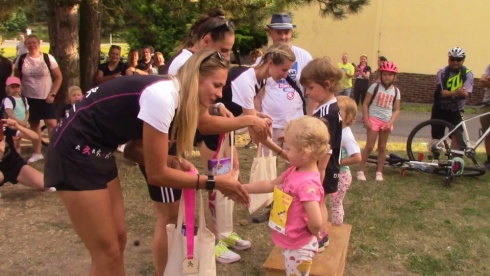 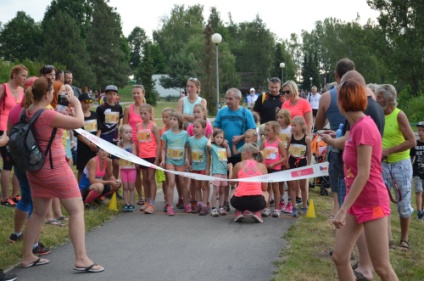 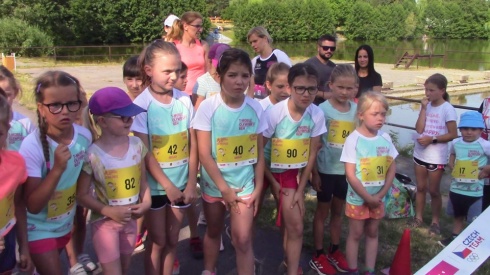 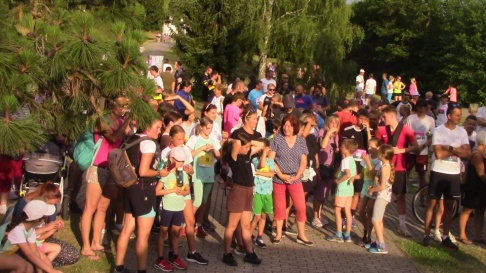 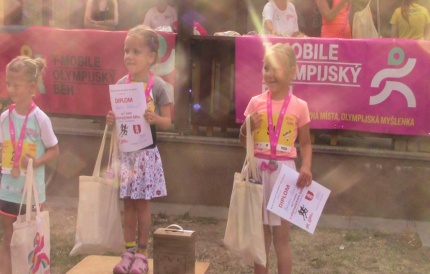 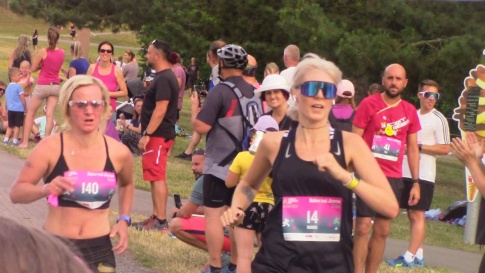                                             FOTKY Z MINULÝCH LET:                            https://sobulyksdorb.rajce.idnes.cz/Olympijsky_beh_2022/Žákovský běh Bakovem                              20.ročník           Náměstí Bakov nad Jizerou-sobota 22.dubna 2023             Zároveň proběhne 40. ročník Bakovského půlmaratónu  Přihlášky v divadelním sále na náměstí od 7:30, prezentace končí 30 minut před startem příslušné kategorie.     PROGRAM:    8:15   STARŠÍ ŽÁCI A DOROSTENCI         (08,09,10  05,06,07)                         8:30   STARŠÍ ŽÁKYNĚ A DOROSTENKY  (08,09,10  05,06,07)                         8:45   ŽÁČCI                                                     (14,15,16)                         9:00   ŽÁKYŇKY                                             600 (14,15,16)                         9:15   MLADŠÍ ŽÁCI                                       (11,12,13)                         9:30   MLADŠÍ ŽÁKYNĚ                                 (11,12,13)                         9:35   Stupně vítězů                        10:00   BAKOVSKÝ PŮLMARATÓN START                        10:05   PŘEDŽÁČCI ML. A ST.                          (19,20,21,22    17,18)                        10:15   PŘEDŽÁKYŇKY ML. A ST.                  (19,20,21,22    17,18)                        10:30   ŠTAFETA 4 x 1 KOLO              (A 14,15,16  B 11,12,13  C 08,09,10)                        10:40   Stupně vítězů                        11:05   BAKOVSKÝ PŮLMARATÓN CÍL TRAŤ:                  okruhy kolem náměstí, délka okruhu , nelze užít tretry                             štafetu tvoří 4 závodníci, z nichž jsou minimálně 2 dívky, běží se                               4 x , pro zařazení do kategorie je rozhodující věk nejstaršího                              člena štafety , štafetu mohou vytvořit i žáci různých oddílů a škol. 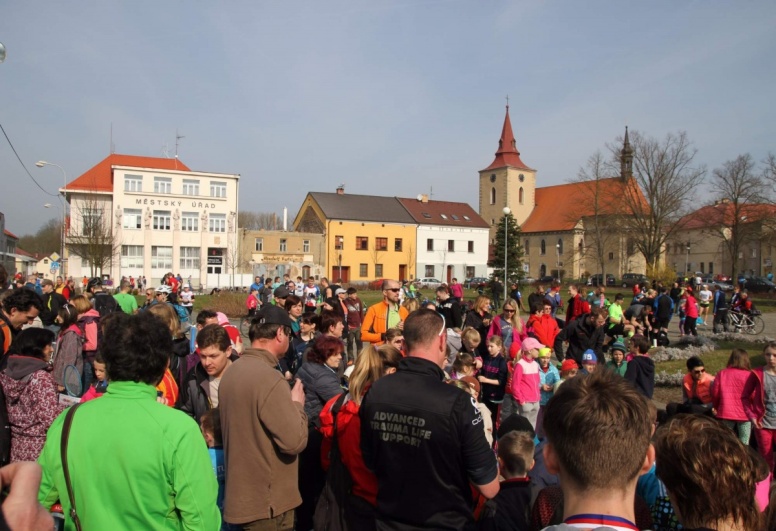 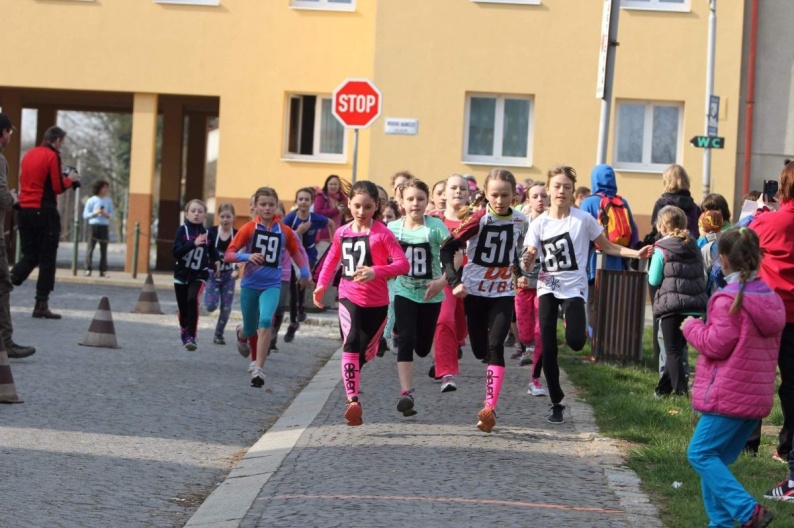 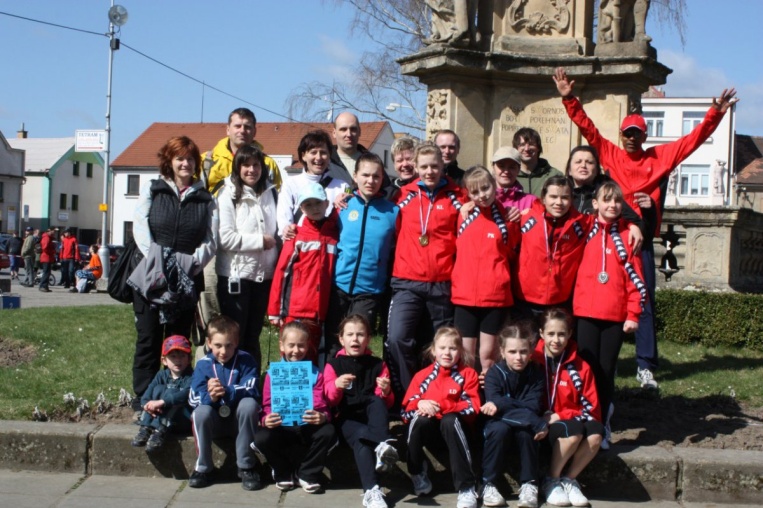 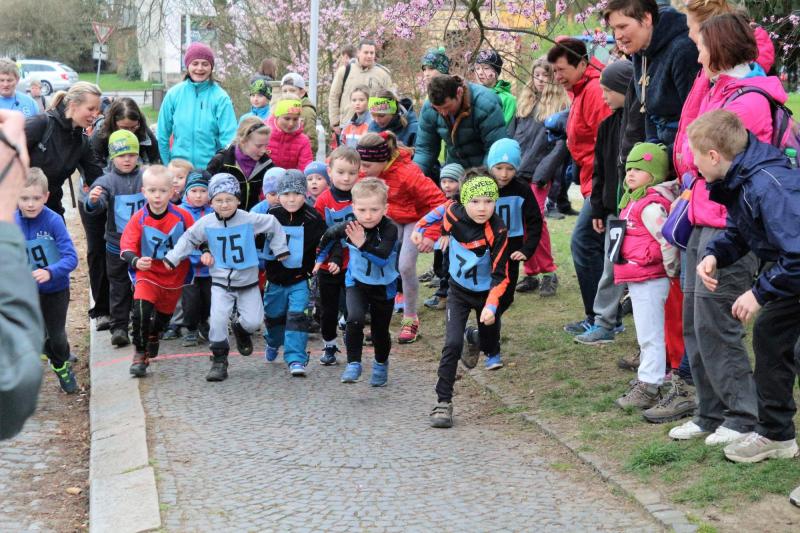 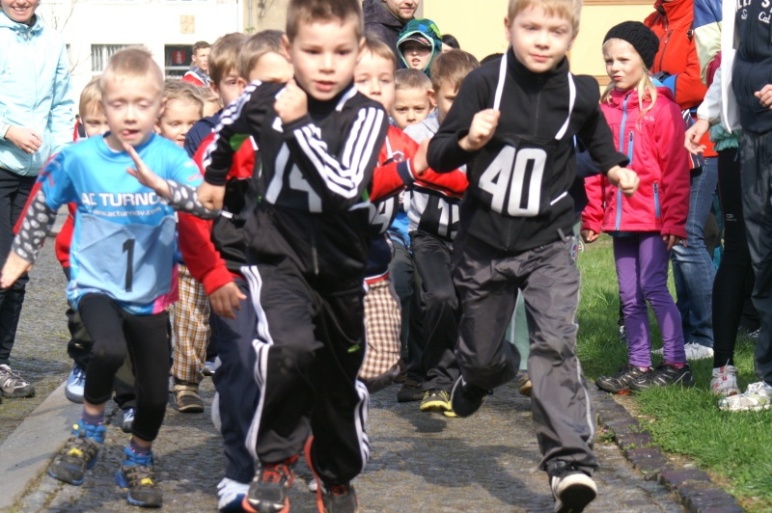 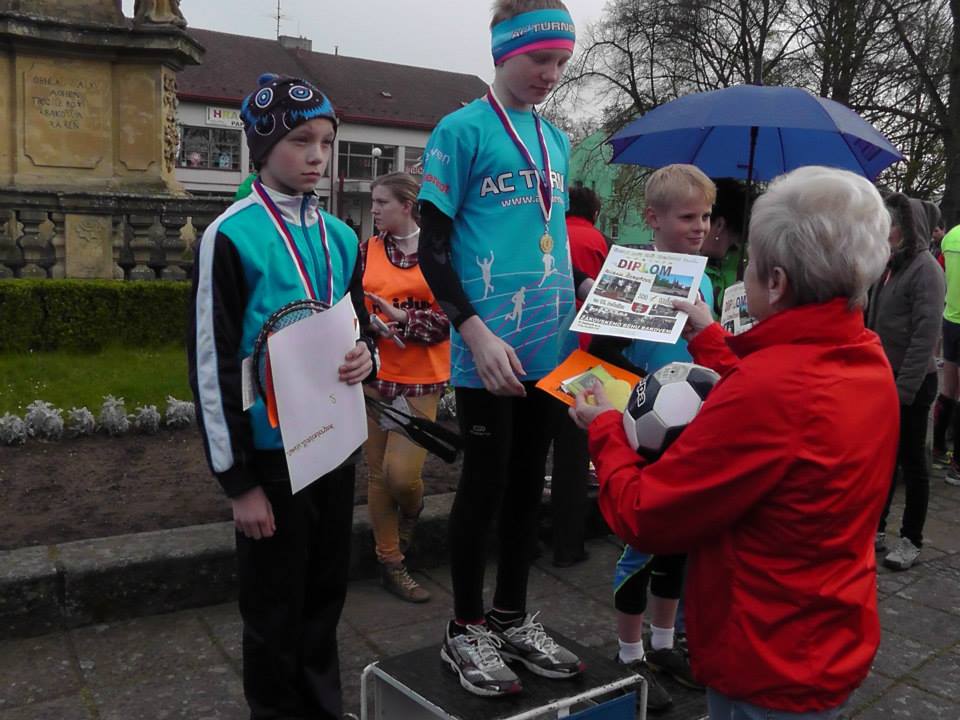 Žákovského běhu Bakovem se v minulosti zúčastnil jako závodník např. skokan na lyžích Roman Koudelka, lyžařka Karolína Grohová , biatlonistka Jessica Jislová a chodkyně Eliška Martínková. Ceny předávali tyčkařka Jiřina Kudličková-Ptáčníková, čtvrtkař Karel Kolář, čtvrtkařka a půlkařka Helena Fuchsová a překážkář Petr Svoboda.